Индивидуальный образовательный маршрут подготовки к ОГЭ по математике обучающегося 9 класса с высоким риском неуспешности Пример карты индивидуального маршрутаИндивидуальный образовательный маршрут по подготовке к ОГЭ по математикеучащегося 9 класса _____________________________(Заполняется учащимся)1.Цели образования (Цель – это субъективный образ желаемого.)подготовиться к сдаче экзамена по математике.2. Задачи образования (Задача – это часть цели. Определи, как ты будешь добиваться своей цели.)1) научиться решать все типы заданий базового уровня по алгебре.2)Попытаться научиться решать геометрические задачи.3. Формы и методы обучения – объяснение учителя, самостоятельная работа с измерительным материалом, с использованием ЭОР, написание пробных работ, тестирование с использованием ЭОР, дистанционные методы работы4. Формы и методы контроля (в целом, по отдельным предметам). Для меня предпочтительнее: (подчеркнуть)письменная работа по вопросам, тест, устный ответ по вопросам, работа с измерительными материалами, пересказ по учебнику, компьютерный контроль, поиск ответа в учебнике, зачет (по теме), проект, реферат, другое (допиши)____________________________________5. Как часто тебя надо проверять: (подчеркнуть) поурочный контроль, тематический контроль, четвертной контроль и др.Дата ____________________________Подпись учащегося ________________Подпись родителей _______________Индивидуальный учебный план учащегосяПРИЛОЖЕНИЕ 1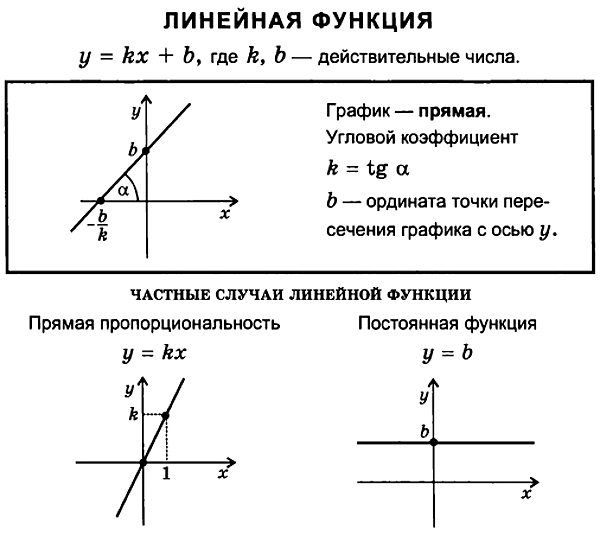 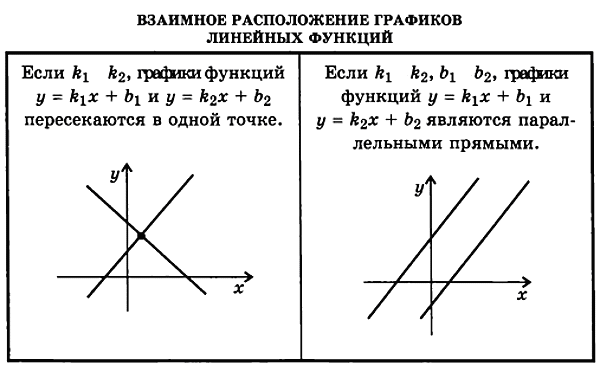 1)Линейная функция у=кх+в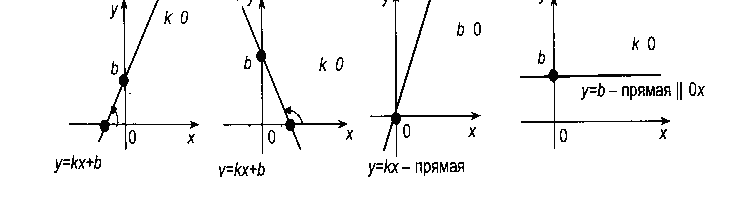 Квадратичная функция y=ax2 + bx + c, где x – независимая переменная,a,b,c – некоторые числа, причем a≠0.,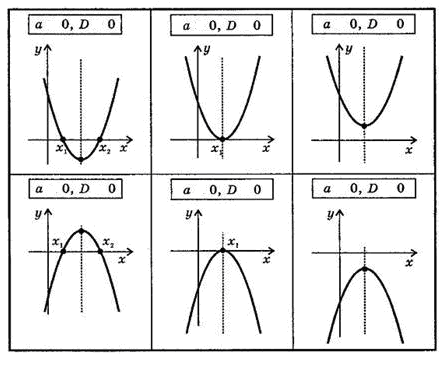 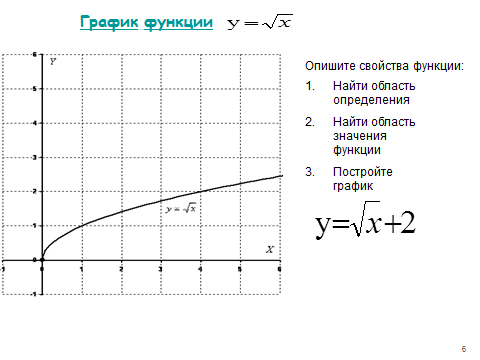 Гипербола (обратная пропорциональность)Обратной пропорциональностью называется функция, заданная формулой y=k/x ,где х - аргумент, kЄR,k≠0.Укажите область определения этой функции.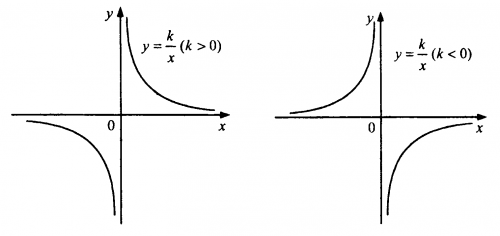 При k>0 график располагается в … и … четверти.При k<0 график располагается в … и … четверти.Графиком обратной пропорциональности является …ПРИЛОЖЕНИЕ 2Ответ:   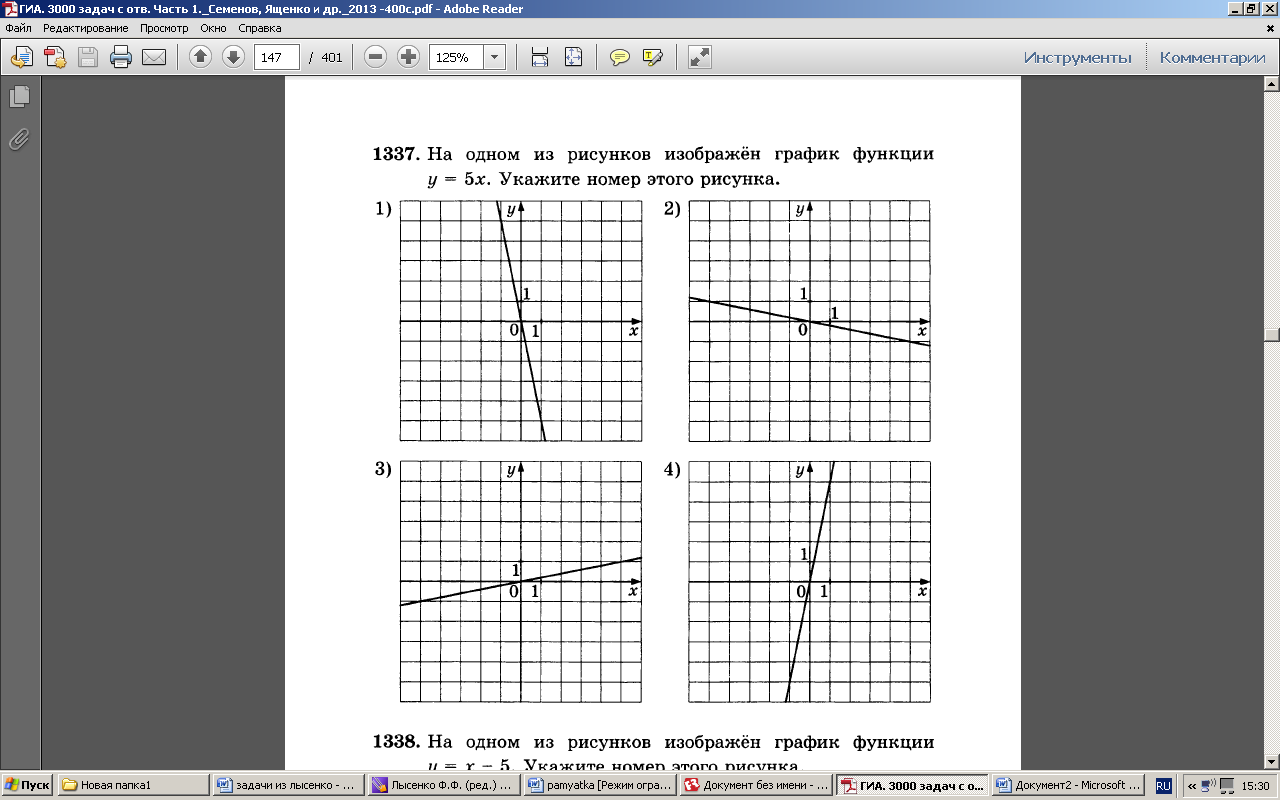 №2.. Ответ: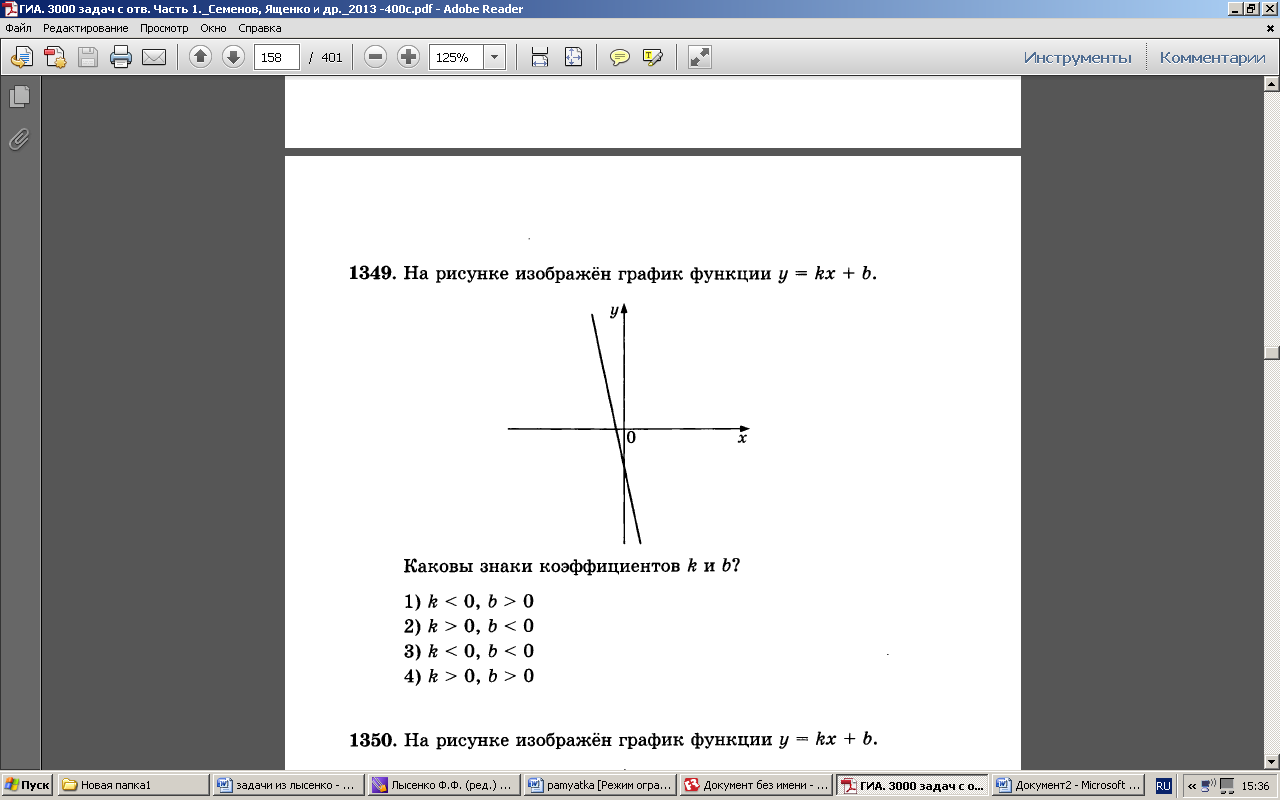 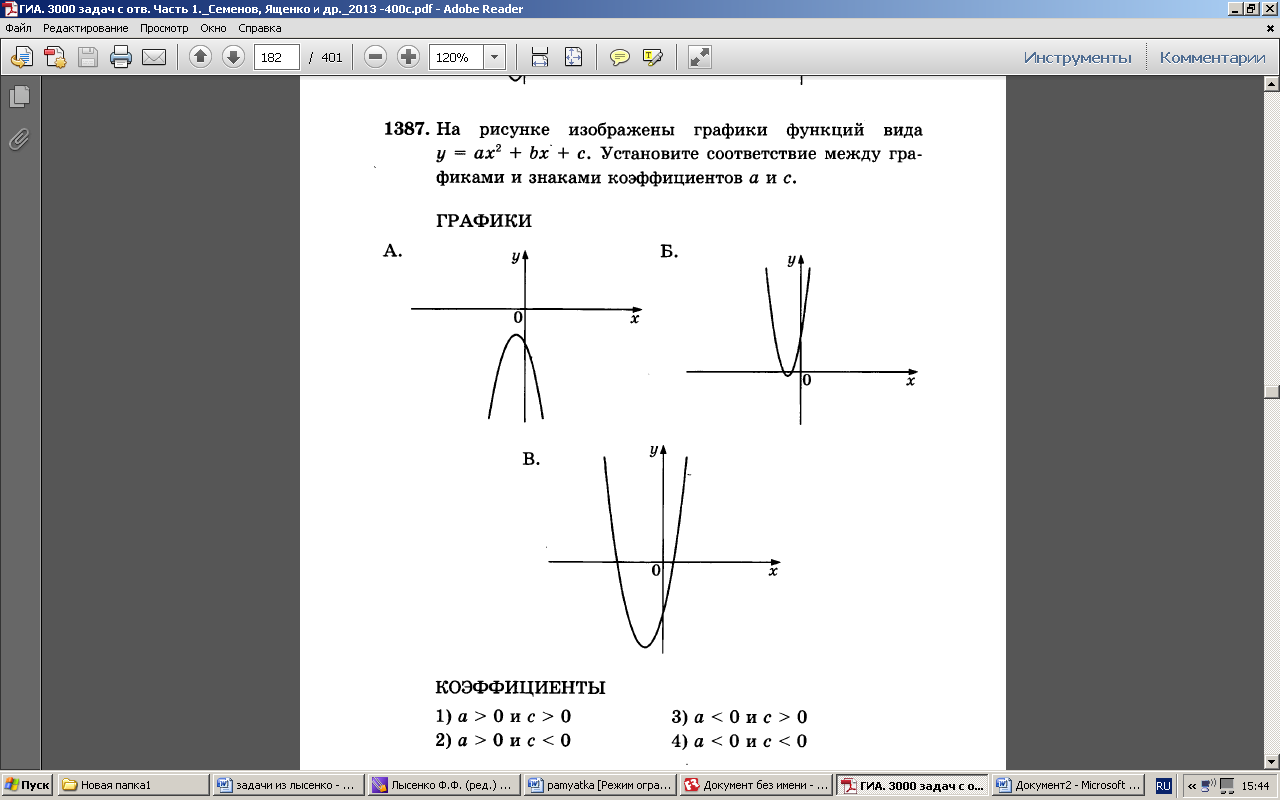 Ответ:№ 4.                                                                                  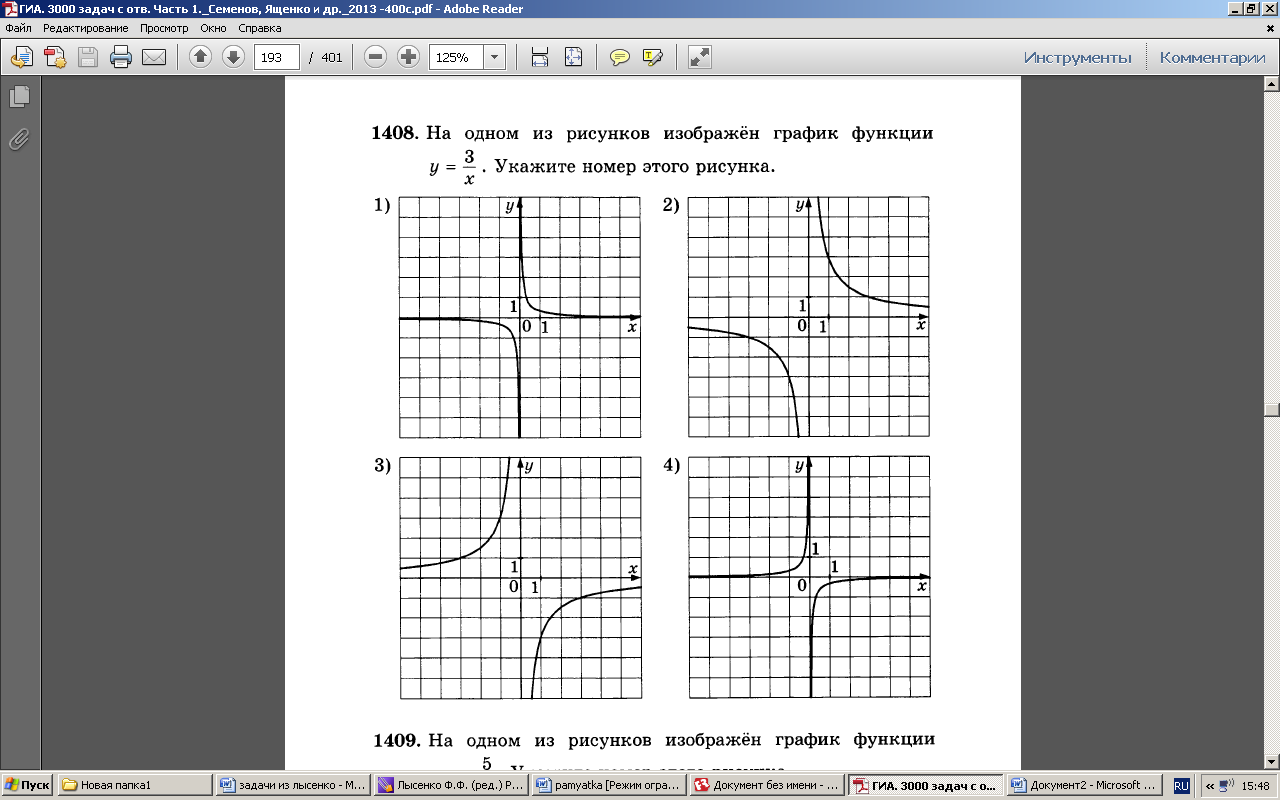 Ответ: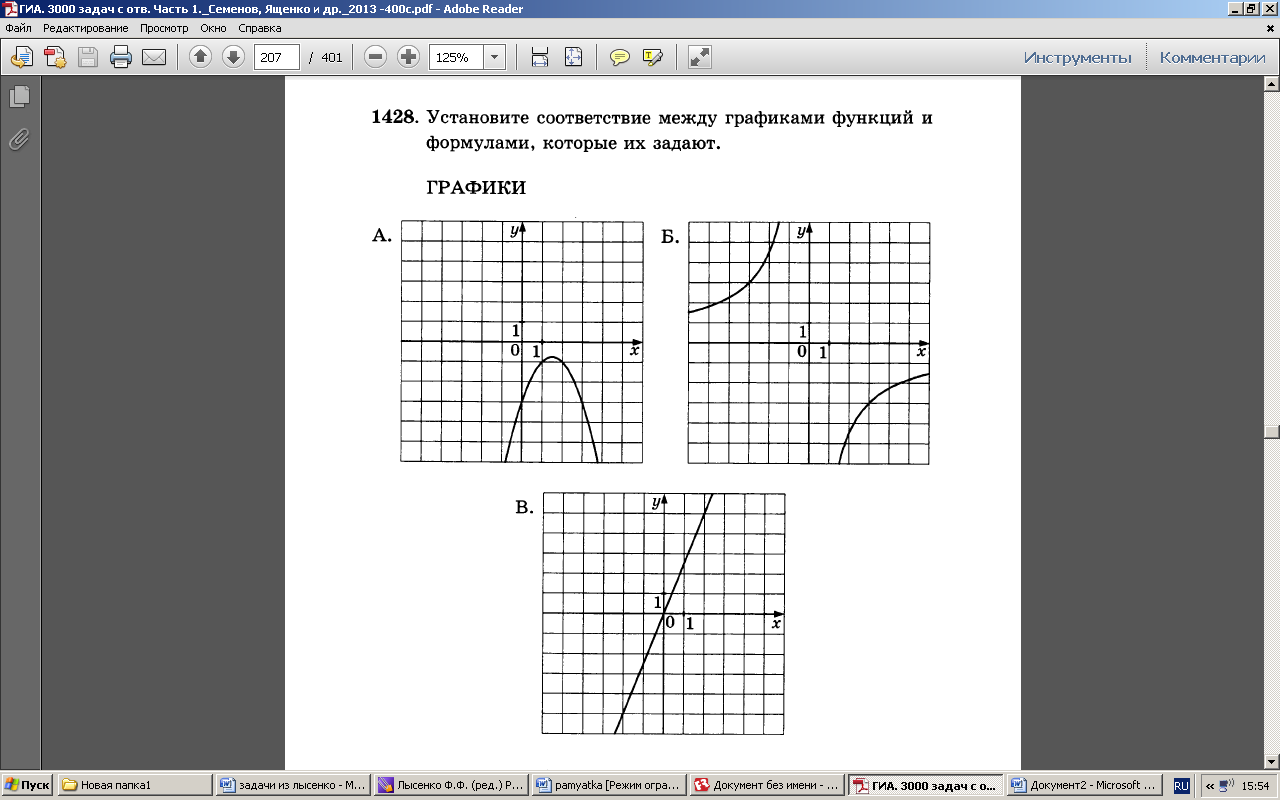 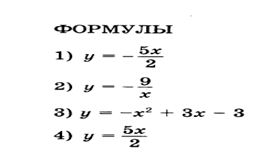 Ответ:№6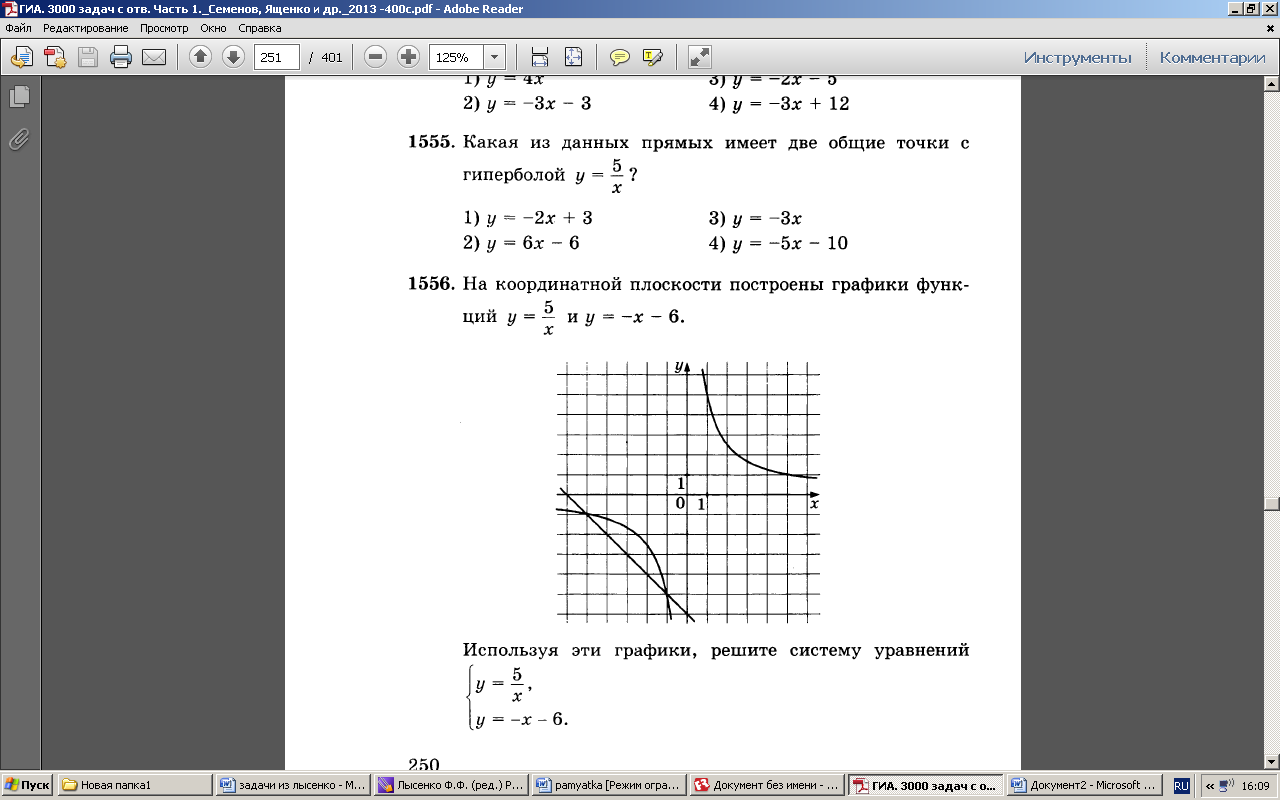 Ответ:№Мероприятия Сроки 1Установление причин отставания слабоуспевающего учащегося через беседы со школьными специалистами: классным руководителем, психологом.  В течение года 2Ликвидация пробелов в знаниях, выявленных в ходе написания пробных тренировочных работВ течение года  3Техника заполнения бланков КИМов4Организация занятий по математике с обязательным ведением тетрадей по подготовке к ОГЭ с целью ликвидации пробелов в знаниях по темам:1.Арифметические действия2.Отношения.Пропорции.Проценты.3.Степень с целым показателем. Многочлены4.Алебраические дроби.5.Квадратные корни.6.Линейные и квадратные уравнения. Системы двух уравнений.7.Текстовые задачи.8.Функции и их графики9.Основные геометрические фигуры и их свойства.10.Площади фигур.Октябрь - май5Отработка индивидуальных вариантов тестовых заданий ОГЭ 2,3,4 четверть 6Индивидуальная работа с родителями слабоуспевающего учащегося   для выработки конкретных действий для ликвидации пробелов в знаниях учащгося.      По мере необходимости7Консультирование в дни консультаций по расписанию.№Задания учителяСодержание ДомашнеезаданиеСроки 1Диагностика. Тренировочная работа № 1 по типу ОГЭ (комплект заданий база https://statgrad.org/#publications/)Не задано2Анализ результатов тренировочной работы: Выдается проверенная работа с подсчитанными баллами и оценкой, оглашаются критерии оценивания, демонстрируются правильные ответы, идет процесс самопроверки, чтобы исключить случайные ошибки учителя.Сделать работу над ошибками3-4Методы и приемы работы над десятичными числамиПовторение таблицы умноженияДеление на десятичную дробьУмножение десятичных дробейДействия с обыкновенными дробямиДействия чисел с разными знакамиДеление «столбиком»Прототипы задач № 6, 12 Работа со справочными материалами (учебник, интернет-ресурсы: Решение вариантов на сайте https://math-oge.sdamgia.ruРешение вычислительных задач, из открытого банка задач ОГЭ по математике  http://www.fipi.ru5Методы и приемы работы над обыкновенными дробями, Действия с обыкновенными дробямиПрототипы задач № 6, 12 Приведение дробей к общему знаменателю, вычисление значений алгебраической дроби при указанных значениях переменных, входящих в данную дробьРешение вычислительных задач, из открытого банка задач ОГЭ по математике  http://www.fipi.ru6-73. Методы и приемы работы над геометрическими задачами.Планиметрия: треугольники, их свойства.Пробное решение задач № 15Решение вариантов на сайте https://math-oge.sdamgia.ruВыполнение чертежей по условию задачи, нахождение углов и сторонРабота со справочными материалами(учебник, интернет-ресурсы:  Решение прототипов задач № 15 8-9Решение линейных и квадратных уравненийПробное решение задач № 9Перенос слагаемых из одной части в другую, нахождение коэффициентов квадратных уравнений, нахождение дискриминанта квадратного  уравнения количества корней, применение формул для нахождения   корней квадратных уравненийРешение прототипов заданий № 9  на сайте https://math-oge.sdamgia.ru, http://www.fipi.ru10-11Методы и приемы работы над геометрическими задачами.Планиметрия: четырёхугольники, их свойства.Пробное решение задач № 15Выполнение чертежей по условию задачи, нахождение углов и сторон четырехугольников, используя свойства углов и сторон.Решение прототипов заданий № 15  на сайте https://math-oge.sdamgia.ru, http://www.fipi.ru12-13Практико-ориентированные задачи(про земельные участки, .Задачи из окружающей действительности, связанные с формированием практических навыков, необходимых в повседневной жизни, в том числе с использованием материалов краеведения, элементов производственных процессовРешение прототипов заданий № 1-5  на сайте https://math-oge.sdamgia.ru, http://www.fipi.ru14-15 Методы и приемы работы с графикамиПробное решение задач № 11 с помощью опорных материалов карточек – пример одной из комплекта (Приложение 1)Самостоятельная работа. Промежуточный контрольпример одной из комплекта (Приложение 2)16Диагностика. Тренировочная работа № 2 по типу ОГЭ  (комплект заданий база https://statgrad.org/#publications/)17-18 Методы и приемы работы над геометрическими задачами.Планиметрия: Площади фигурПробное решение задач № 17Выполнение чертежей по условию задачи, Решение задач на вычисление площадейРешение прототипов заданий № 17  на сайте https://math-oge.sdamgia.ru, http://www.fipi.ru19-20Практико-ориентированные задачи(Задачи про стоимость мобильной связи, про выбор оптимального тарифа в зависимости от минут и гигабайт)Задачи из окружающей действительности, связанные с формированием практических навыков, необходимых в повседневной жизни, в том числе с использованием, элементов производственных процессовРешение прототипов заданий № 1-5  на сайте https://math-oge.sdamgia.ru, http://www.fipi.ru21- 22Методы и приемы работы над геометрическими задачами.Планиметрия: окружность; углы, связанные с окружностью.Вписанные и описанные многоугольники.Пробное решение задач № 16Изучение теории по данной теме, Решение задач с помощью свойств вписанных и описанных фигур в окружностьРабота со справочными материалами (учебник,  опорные конспекты, интернет-ресурсы)Решение прототипов заданий № 16  на сайте https://math-oge.sdamgia.ru, http://www.fipi.ru23Методы и приемы работы над геометрическими задачами. Пробное решение задач  № 15, 16, 17, 18, 1924-25Практико-ориентированные задачи(Задачи про автомобильные шины, про ОСАГО, страховые случаи дорожных ситуаций и автолюбителей))Задачи из окружающей действительности, связанные с формированием практических навыков, необходимых в повседневной жизни, в том числе с использованием, элементов производственных процессовРешение прототипов заданий № 1-5  на сайте https://math-oge.sdamgia.ru, http://www.fipi.ru26-27Методы и приемы работы над преобразованием выражений, содержащих квадратные корни, навыков нахождения значений таких  выражений.Пробное решение задач № 7, 8Умножение и деление квадратных корней, извлечение квадратного корня из числа, внесение множителя под знак корня, вынесение множителя из- под знака корня, приведение подобных слагаемых содержащих квадратный кореньРешение прототипов заданий № 7,8   на сайте https://math-oge.sdamgia.ru, http://www.fipi.ru28-29Методы и приемы работы при решении линейных неравенств, систем линейных неравенствПробное решение задач № 13Числовые промежутки (изображение на координатной прямой, способы записи различных видов ответов решения)Самостоятельная работа. Промежуточный контроль30-31Методы и приемы работы при решении квадратных неравенствПробное решение задач № 13(использование для решения графика квадратичной функции, метод интервалов, разложение квадратного трехчлена на множителиРешение прототипов заданий № 7,8   на сайте https://math-oge.sdamgia.ru, http://www.fipi.ru32Диагностика. Тренировочная работа № 3 по типу ОГЭ  (комплект заданий база https://statgrad.org/#publications/)33Анализ результатов тренировочной работы: проверенная работа с подсчитанными баллами и оценкой выдаются учащемуся, оглашаются критерии оценивания, демонстрируются правильные ответы, Выполнить работу над ошибками.34Проанализировать результат прохождения ИОМ, поставить цели и перспективы дальнейшего обучения.